Вороновская районная организация БСЖ присоединилась к областной акции «Женщины-предприниматели — детям»	Вороновская районная организация общественного объединения «Белорусский союз женщин» в очередной раз присоединилась к областной акции «Женщины-предприниматели — детям». Незабываемый рождественский подарок для семилетнего Владика Бычковского из агрогородка Жирмуны организовала семья предпринимателя Жанны Сальманович из Вороново.   Вместе со всей семьей Сальманович в преддверии рождественских и новогодних праздников Владик побывал в детском игровом центре «ЛИМПОПО» в г.Лиде. Яркие впечатления, положительные эмоции, радость общения со сверстниками и долгожданная игрушка стали настоящим сказочным подарком к Новому году. 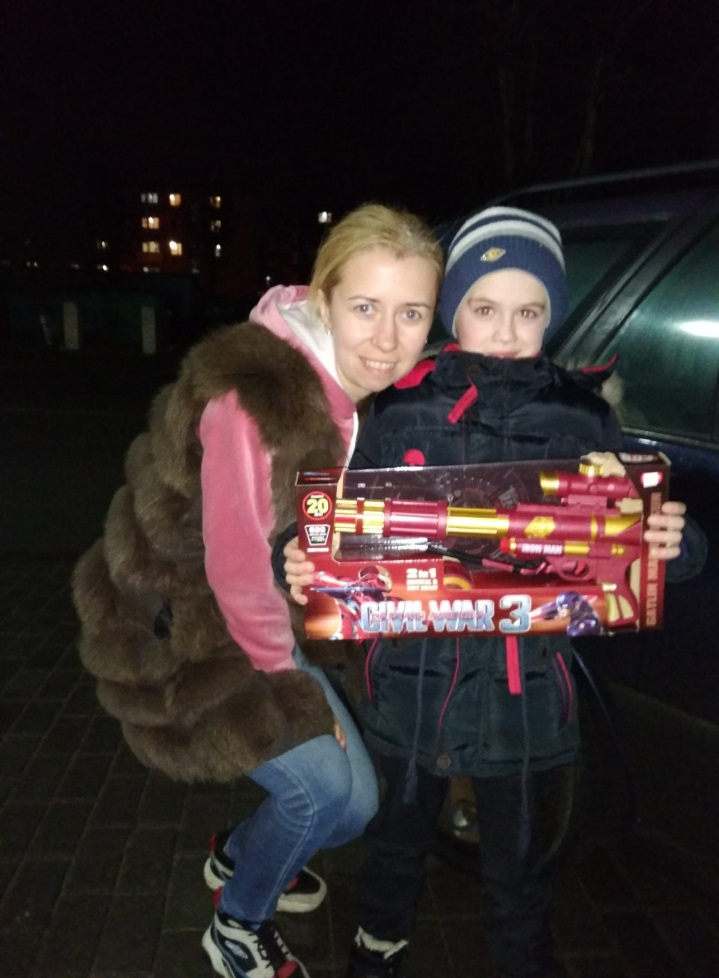 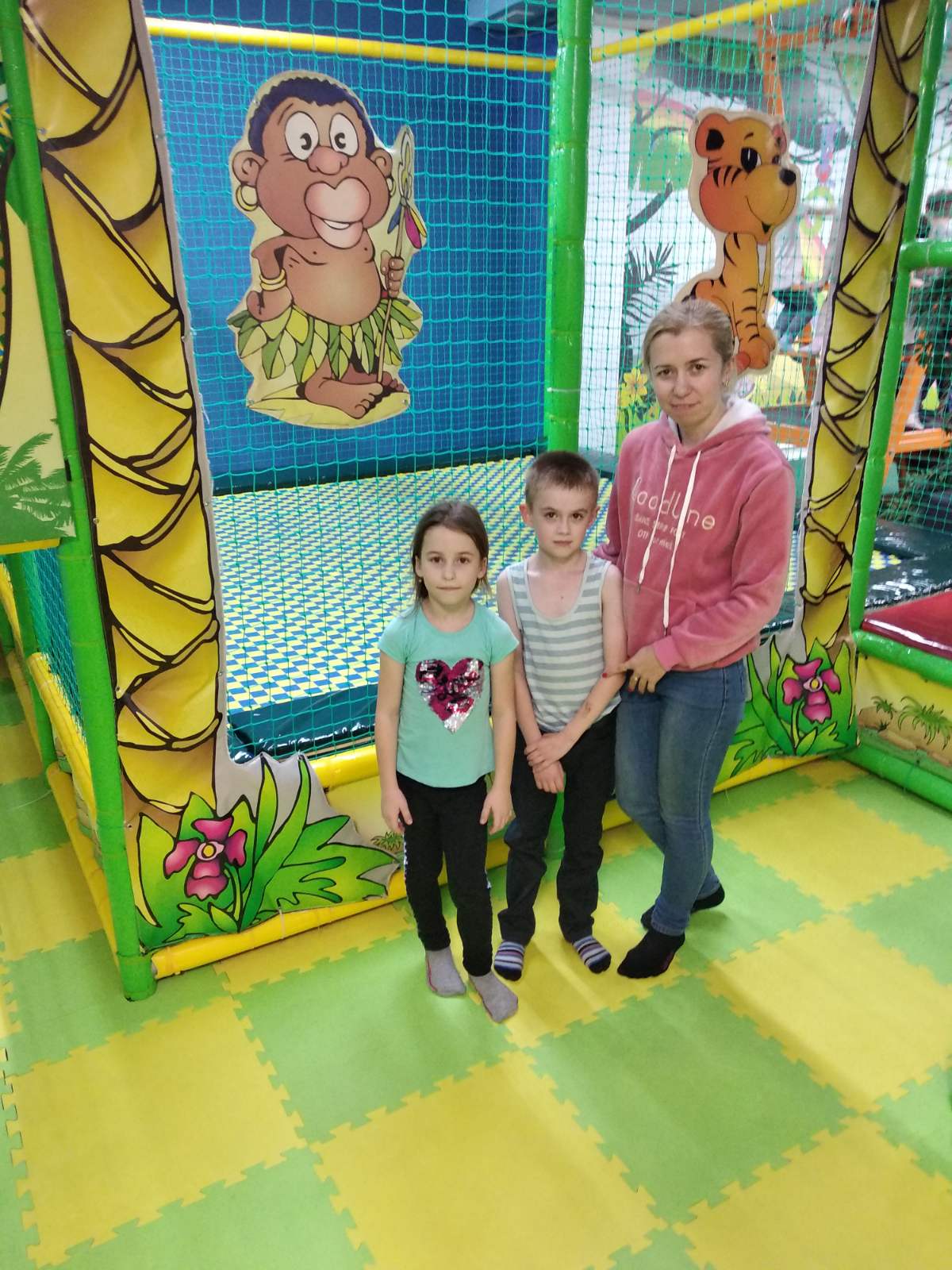 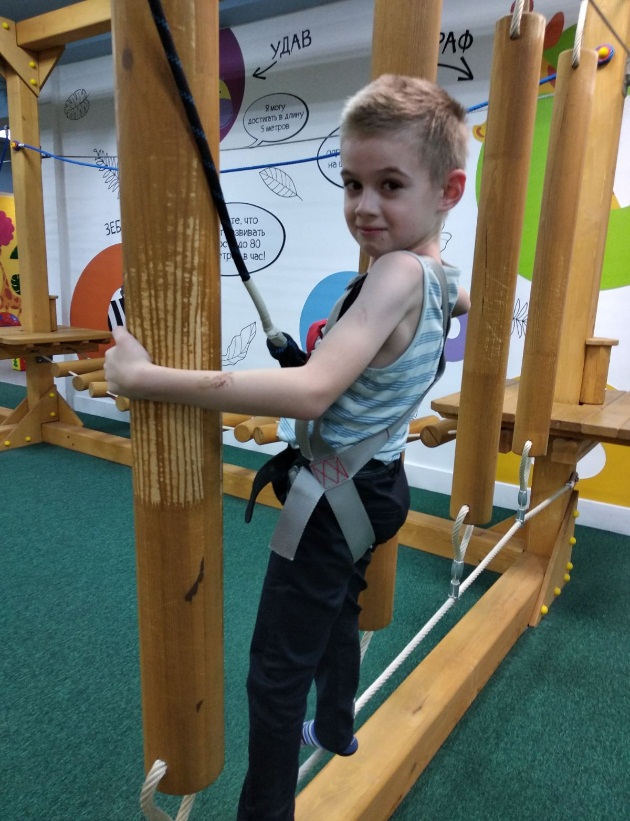 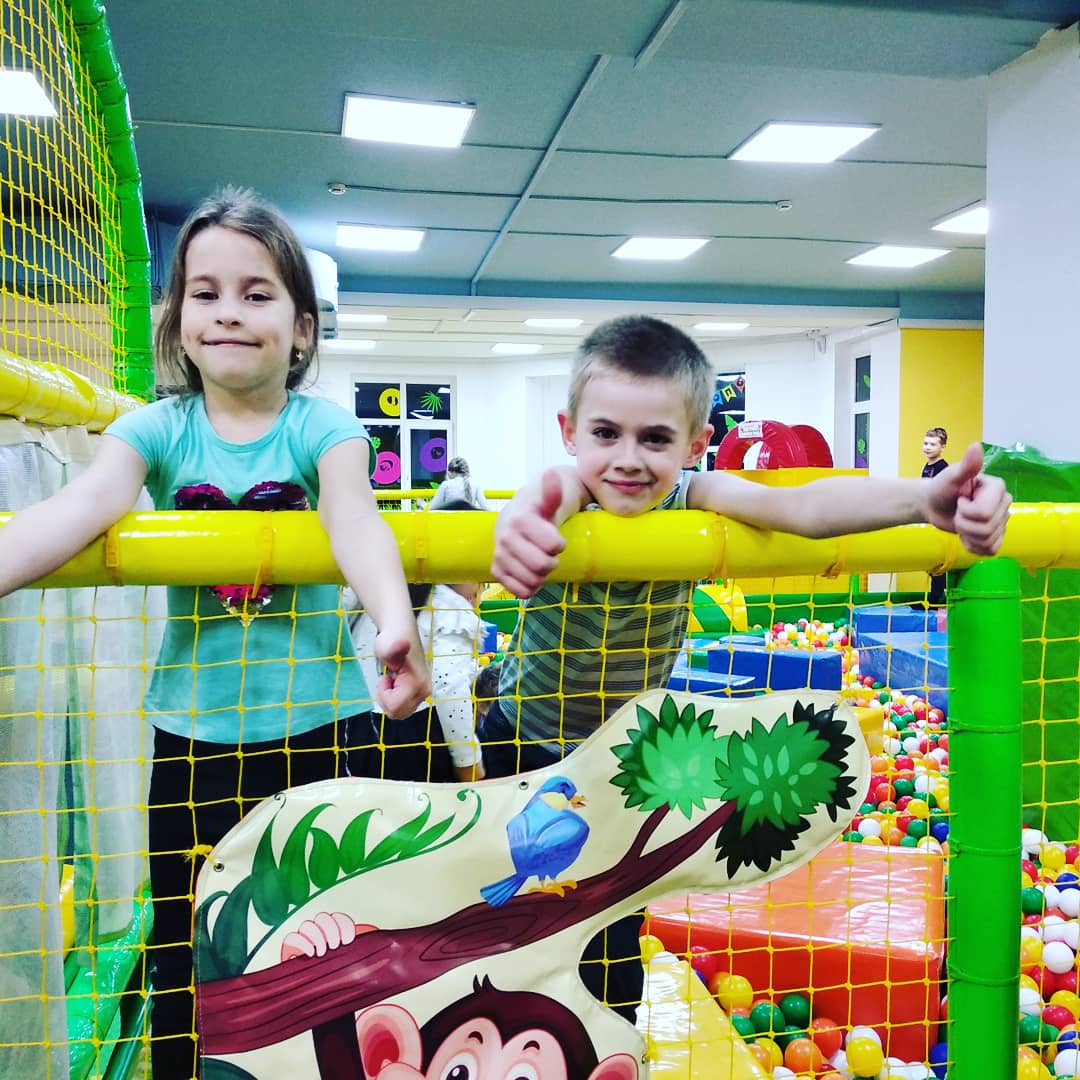 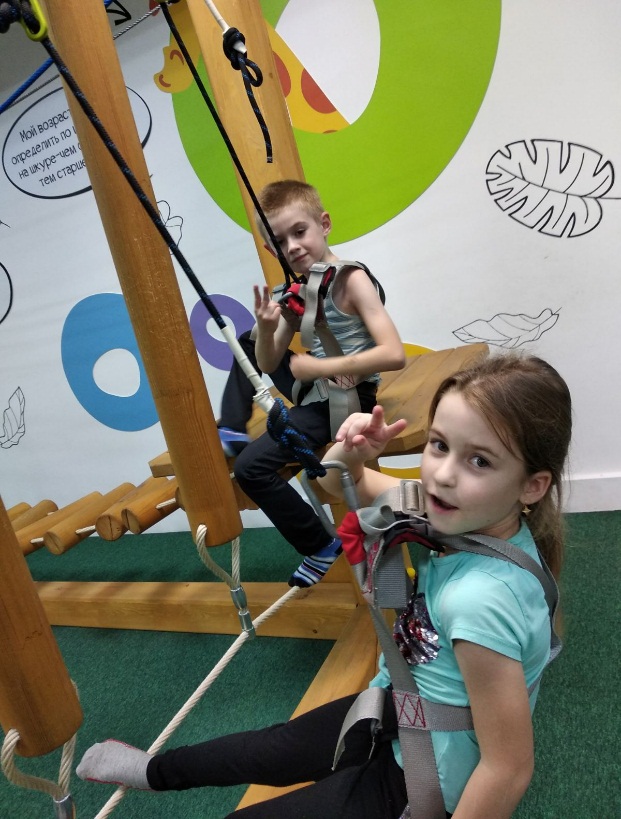 